高山营     第58课      启 示 录 12-22章                          5/7/2023启示录第12章纲要 【妇人与大红龙】    一、妇人受生产之苦(1~2节)    二、大红龙企图吞吃妇人所生的孩子(3~4节)    三、男孩子被提到天上(5节)    四、妇人逃到旷野(6节)    五、天上发生争战(7~9节)    六、天上得胜的宣告(10~12节)    七、龙逼迫妇人(13~16节)    八、龙去和妇人其余的儿女争战(17~18节)启示录第13章纲要 【从海中上来的兽和从地中上来的兽】    一、从海中上来的兽(1~10节)          1.有十角七头，其中一头受过死伤(1~3节)          2.得龙权柄，亵渎神、战胜圣徒，制伏住在地上的人(4~10节)    二、从地中上来的兽(11~18节)          1.有两角像羊羔，说话像龙(11节)          2.行大奇事，叫人拜头一只兽(12~15节)          3.叫人都受牠的印记；兽名的数目是六六六(16~18节)启示录第14章纲要【三种收割与四种宣告】    一、三种收割：          1.大灾难前初熟的果子(1~5节)          2.大灾难末期地上的庄稼(14~16节)          3.大灾难结束时熟透的葡萄(17~20节)    二、四种宣告：          1.传扬永远的福音(6~7节)          2.宣告巴比伦大城倾倒(8节)          3.宣告拜兽者的刑罚(9~12节)          4.宣告在主里死者的福气(13节)启示录第15章纲要 【末后七灾之序幕】    一、七灾简介──乃为完成神的大怒(1节)    二、唱摩西和羔羊的歌──称颂神的道路(2~4节)    三、存法柜的殿开了(5节)    四、赐七金碗给七位掌管七灾的天使(6~7节)    五、无人能进殿直到七灾都降完(8节)启示录第16章纲要 【七碗之灾】    一、命天使将盛神大怒的七碗倒在地上(1节)    二、倒第一碗──拜兽之人身上生恶疮(2节)    三、倒第二碗──海水变成血，海中活物都死(3节)    四、倒第三碗──江河与众水变成血，给流圣徒血者喝(4~7节)    五、倒第四碗──叫日头能用火烤人(8~9节)    六、倒第五碗──兽国变黑暗，人因疼痛咬自己舌头(10~11节)    七、倒第六碗──给日出之地预备道路，叫众王聚集在哈米吉多顿(12~16节)    八、倒第七碗──大地震，列国的城都倒塌，降大雹子(17~21节)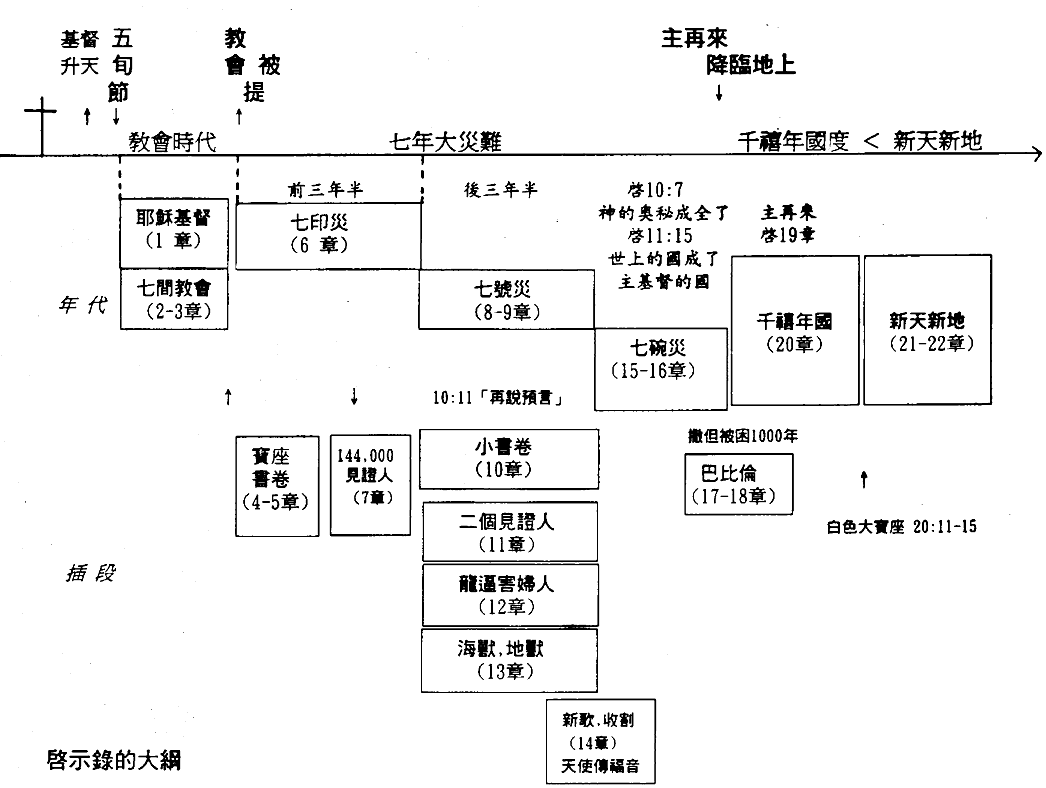 启示录第17章纲要【大淫妇与朱红色兽】    一、一个女人骑在朱红色兽上的异象(1~6节)    二、天使解释那女人和驮着她的那兽的奥秘(7~18节)          1.那兽的由来和结局(7~8节)          2.那兽七头十角的奥秘(9~13节)          3.羔羊必胜过那兽(14节)          4.那兽与那女人的关系终必决裂(15~18节)启示录第18章纲要 【巴比伦大城之倾倒】    一、宣判巴比伦大城倾倒之主文(1~3节)    二、呼召神子民从她出来(4~5节)    三、判定巴比伦大城倾倒的罪状和结局(6~8节)    四、巴比伦大城所受刑罚的可怕(9~19节)          1.地上君王为她哭泣哀号(9~10节)          2.地上客商为她哭泣悲哀(11~17节上)          3.靠海为业的为她哭泣悲哀(17节下~19节)    五、属神的人因她所受刑罚欢喜(20节)    六、巴比伦大城倾倒的情况(21~24节)启示录第19章纲要【两个筵席】    一、羔羊的婚筵(1~10节)          1.哈利路亚──颂赞真实公义的神(1~6节)          2.被请赴羔羊之婚筵的有福了(7~9节)          3.预言的灵乃是耶稣的见证(10节)    二、天空飞鸟的大筵席(11~21节)          1.那骑白马的诚信真实者(11~16节)          2.飞鸟聚集来赴神的大筵席(17~18节)          3.那兽和假先知被擒拿扔在火湖里(19~21节)启示录第20章纲要 【千年国度及其前后】    一、千年国度之前──撒但被监禁(1~3节)    二、千年国度期中──得胜者与基督作王一千年(4~6节)    三、千年国度之后──撒但被释放、迷惑列国与灭亡(7~10节)    四、白色大宝座前的审判──清理一切(11~15节)启示录第21章纲要 【新天新地】    一、取代先前的天地和海(1节)    二、新耶路撒冷从天而降(2节)    三、新地居民与神的新关系(3~7节)    四、新地接纳的条件(8节)【新耶路撒冷】    一、圣城耶路撒冷就是羔羊的妻(9~10节)    二、城荣耀的外观(11节)    三、城墙和城门概述(12~14节)    四、城的量度(15~17节)    五、城的结构(18~21节)    六、城的殿(22节)    七、城的灯和光(23~25节)    八、地上列国与城的关系(23~27节)启示录第22章纲要 【圣城新耶路撒冷】    一、有一道生命水的河(1节)    二、有生命树在河的两边(2节)    三、属神的人永远的福乐(3~5节) 【启示录总结】    一、我必快来──凡遵守这书上预言的有福了(6~9节)    二、我必快来──那些洗净自己衣服的有福了(10~16节)    三、圣灵和新妇都说来──愿意的都可以白白取生命水喝(17节)    四、我必快来──警告不可增减这书上的预言(18~21节)12:1天上现出大异象来．有一个妇人、身披日头、脚踏月亮、头戴十二星的冠冕．12:2他怀了孕、在生产的艰难中疼痛呼叫。12:3天上又现出异象来．有一条大红龙、七头十角、七头上戴着七个冠冕。12:4他的尾巴拖拉着天上星辰的三分之一、摔在地上．龙就站在那将要生产的妇人面前、等他生产之后、要吞吃他的孩子。12:5妇人生了一个男孩子、是将来要用铁杖辖管万国的．他的孩子被提到　神宝座那里去了。12:6妇人就逃到旷野、在那里有　神给他预备的地方、使他被养活一千二百六十天。12:7在天上就有了争战．米迦勒同他的使者与龙争战．龙也同他的使者去争战．12:8并没有得胜、天上再没有他们的地方。12:9大龙就是那古蛇、名叫魔鬼、又叫撒但、是迷惑普天下的．他被摔在地上、他的使者也一同被摔下去。12:10我听见在天上有大声音说、我　神的救恩、能力、国度、并他基督的权柄、现在都来到了．因为那在我们　神面前昼夜控告我们弟兄的、已经被摔下去了。12:11弟兄胜过他、是因羔羊的血、和自己所见证的道．他们虽至于死、也不爱惜性命。12:12所以诸天和住在其中的、你们都快乐吧．只是地与海有祸了、因为魔鬼知道自己的时候不多、就气忿忿的下到你们那里去了。12:13龙见自己被摔在地上、就逼迫那生男孩子的妇人。12:14于是有大鹰的两个翅膀赐给妇人、叫他能飞到旷野、到自己的地方、躲避那蛇．他在那里被养活一载二载半载。12:15蛇就在妇人身后、从口中吐出水来像河一样、要将妇人冲去。12:16地却帮助妇人、开口吞了从龙口吐出来的水。12:17龙向妇人发怒、去与他其余的儿女争战、这儿女就是那守　神诫命、为耶稣作见证的。那时龙就站在海边的沙上。13:1我又看见一个兽从海中上来、有十角七头、在十角上戴着十个冠冕、七头上有亵渎的名号。13:2我所看见的兽、形状像豹、脚像熊的脚、口像狮子的口．那龙将自己的能力、座位、和大权柄、都给了他。13:3我看见兽的七头中、有一个似乎受了死伤．那死伤却医好了。全地的人、都希奇跟从那兽．13:4又拜那龙、因为他将自己的权柄给了兽．也拜兽说、谁能比这兽、谁能与他交战呢。13:5又赐给他说夸大亵渎话的口．又有权柄赐给他、可以任意而行四十二个月。13:6兽就开口向　神说亵渎的话、亵渎　神的名、并他的帐幕、以及那些住在天上的。13:7又任凭他与圣徒争战、并且得胜．也把权柄赐给他、制伏各族各民各方各国。13:8凡住在地上、名字从创世以来、没有记在被杀之羔羊生命册上的人、都要拜他。13:9凡有耳的、就应当听。13:10掳掠人的必被掳掠．用刀杀人的、必被刀杀。圣徒的忍耐和信心、就是在此。13:11我又看见另有一个兽从地中上来．有两角如同羊羔、说话好像龙。13:12他在头一个兽面前、施行头一个兽所有的权柄．并且叫地和住在地上的人、拜那死伤医好的头一个兽。13:13又行大奇事、甚至在人面前、叫火从天降在地上。13:14他因赐给他权柄在兽面前能行奇事、就迷惑住在地上的人、说、要给那受刀伤还活着的兽作个像。13:15又有权柄赐给他叫兽像有生气、并且能说话、又叫所有不拜兽像的人都被杀害。13:16他又叫众人、无论大小贫富、自主的为奴的、都在右手上、或是在额上、受一个印记。13:17除了那受印记、有了兽名、或有兽名数目的、都不得作买卖。13:18在这里有智慧。凡有聪明的、可以算计兽的数目．因为这是人的数目、他的数目是六百六十六。14:1我又观看、见羔羊站在锡安山、同他又有十四万四千人、都有他的名、和他父的名、写在额上。14:2我听见从天上有声音、像众水的声音、和大雷的声音．并且我所听见的好像弹琴的所弹的琴声。14:3他们在宝座前、并在四活物和众长老前唱歌、彷彿是新歌．除了从地上买来的那十四万四千人以外、没有人能学这歌。14:4这些人未曾沾染妇女、他们原是童身。羔羊无论往那里去、他们都跟随他。他们是从人间买来的、作初熟的果子归与　神和羔羊。14:5在他们口中察不出谎言来．他们是没有瑕疵的。14:6我又看见另有一位天使飞在空中、有永远的福音要传给住在地上的人、就是各国各族各方各民．14:7他大声说、应当敬畏　神、将荣耀归给他．因他施行审判的时候已经到了．应当敬拜那创造天地海和众水泉源的。14:8又有第二位天使、接着说、叫万民喝邪淫大怒之酒的巴比伦大城倾倒了、倾倒了。14:9又有第三位天使、接着他们、大声说、若有人拜兽和兽像、在额上、或在手上、受了印记、14:10这人也必喝　神大怒的酒、此酒斟在　神忿怒的杯中纯一不杂．他要在圣天使和羔羊面前、在火与硫磺之中受痛苦．14:11他受痛苦的烟往上冒、直到永永远远．那些拜兽和兽像受他名之印记的、昼夜不得安宁。14:12圣徒的忍耐就在此．他们是守　神诫命、和耶稣真道的。14:13我听见从天上有声音说、你要写下、从今以后、在主里面而死的人有福了．圣灵说、是的、他们息了自己的劳苦、作工的果效也随着他们。14:14我又观看、见有一片白云、云上坐着一位好像人子、头上戴着金冠冕、手里拿着快镰刀。14:15又有一位天使从殿中出来、向那坐在云上的大声喊着说、伸出你的镰刀来收割．因为收割的时候已经到了、地上的庄稼已经熟透了。14:16那坐在云上的、就把镰刀扔在地上．地上的庄稼就被收割了。14:17又有一位天使从天上的殿中出来、他也拿着快镰刀。14:18又有一位天使从祭坛中出来、是有权柄管火的、向拿着快镰刀的大声喊着说、伸出快镰刀来收取地上葡萄树的果子．因为葡萄熟透了。14:19那天使就把镰刀扔在地上、收取了地上的葡萄、丢在　神忿怒的大酒醡中。14:20那酒醡踹在城外、就有血从酒醡里流出来、高到马的嚼环、远有六百里。15:1我又看见在天上有异象、大而且奇、就是七位天使掌管末了的七灾．因为　神的大怒在这七灾中发尽了。15:2我看见彷彿有玻璃海、其中有火搀杂．又看见那些胜了兽和兽的像、并他名字数目的人、都站在玻璃海上、拿着　神的琴．15:3唱　神仆人摩西的歌、和羔羊的歌、说、主　神、全能者阿、你的作为大哉、奇哉、万世之王阿、〔世或作国〕你的道途义哉、诚哉。15:4主阿、谁敢不敬畏你、不将荣耀归与你的名呢．因为独有你是圣的．万民都要来在你面前敬拜．因你公义的作为已经显出来了。15:5此后、我看见在天上那存法柜的殿开了．15:6那掌管七灾的七位天使、从殿中出来、穿着洁白光明的细麻衣、〔细麻衣有古卷作宝石〕胸间束着金带。15:7四活物中有一个把盛满了活到永永远远之　神大怒的七个金碗给了那七位天使。15:8因　神的荣耀、和能力、殿中充满了烟．于是没有人能以进殿、直等到那七位天使所降的七灾完毕了。16:1我听见有大声音从殿中出来、向那七位天使说、你们去、把盛　神大怒的七碗倒在地上。16:2第一位天使便去、把碗倒在地上、就有恶而且毒的疮、生在那些有兽印记、拜兽像的人身上。16:3第二位天使把碗倒在海里、海就变成血、好像死人的血．海中的活物都死了。16:4第三位天使把碗倒在江河与众水的泉源里、水就变成血了。16:5我听见掌管众水的天使说、昔在今在的圣者阿、你这样判断是公义的．16:6他们曾流圣徒与先知的血、现在你给他们血喝．这是他们所该受的。16:7我又听见祭坛中有声音说、是的、主　神、全能者阿、你的判断义哉、诚哉。16:8第四位天使把碗倒在日头上、叫日头能用火烤人。16:9人被大热所烤、就亵渎那有权掌管这些灾的　神之名、并不悔改将荣耀归给　神。16:10第五位天使把碗倒在兽的座位上、兽的国就黑暗了．人因疼痛就咬自己的舌头．16:11又因所受的疼痛、和生的疮、就亵渎天上的　神、并不悔改所行的。16:12第六位天使把碗倒在伯拉大河上、河水就干了、要给那从日出之地所来的众王预备道路。16:13我又看见三个污秽的灵、好像青蛙、从龙口兽口并假先知的口中出来．16:14他们本是鬼魔的灵、施行奇事、出去到普天下众王那里、叫他们在　神全能者的大日聚集争战。16:15（看哪、我来像贼一样。那儆醒、看守衣服、免得赤身而行、叫人见他羞耻的、有福了。)16:16那三个鬼魔便叫众王聚集在一处、希伯来话叫作哈米吉多顿。16:17第七位天使把碗倒在空中、就有大声音从殿中的宝座上出来、说、成了．16:18又有闪电、声音、雷轰、大地震、自从地上有人以来、没有这样大这样利害的地震。16:19那大城裂为三段、列国的城也都倒塌了．　神也想起巴比伦大城来、要把那盛自己烈怒的酒杯递给他。16:20各海岛都逃避了、众山也不见了。16:21又有大雹子从天落在人身上、每一个约重一他连得．〔一他连得约有九十斤〕为这雹子的灾极大、人就亵渎　神。17:1拿着七碗的七位天使中、有一位前来对我说、你到这里来、我将坐在众水上的大淫妇所要受的刑罚指给你看．17:2地上的君王与他行淫．住在地上的人喝醉了他淫乱的酒。17:3我被圣灵感动、天使带我到旷野去．我就看见一个女人骑在朱红色的兽上．那兽有七头十角、遍体有亵渎的名号。17:4那女人穿着紫色和朱红色的衣服、用金子宝石珍珠为妆饰．手拿金杯、杯中盛满了可憎之物、就是他淫乱的污秽。17:5在他额上有名写着说、奥秘哉、大巴比伦、作世上的淫妇和一切可憎之物的母。17:6我又看见那女人喝醉了圣徒的血、和为耶稣作见证之人的血．我看见他、就大大的希奇。17:7天使对我说、你为甚么希奇呢．我要将这女人和驮着他的那七头十角兽的奥秘告诉你。17:8你所看见的兽、先前有、如今没有．将要从无底坑里上来、又要归于沉沦。凡住在地上名字从创世以来没有记在生命册上的、见先前有、如今没有、以后再有的兽、就必希奇。17:9智慧的心在此可以思想．那七头就是女人所坐的七座山．17:10又是七位王．五位已经倾倒了、一位还在、一位还没有来到．他来的时候、必须暂时存留。17:11那先前有、如今没有的兽、就是第八位．他也和那七位同列、并且归于沉沦。17:12你所看见的那十角、就是十王．他们还没有得国．但他们一时之间、要和兽同得权柄与王一样。17:13他们同心合意、将自己的能力权柄给那兽。17:14他们与羔羊争战、羔羊必胜过他们、因为羔羊是万主之主、万王之王．同着羔羊的、就是蒙召被选有忠心的、也必得胜。17:15天使又对我说、你所看见那淫妇坐的众水、就是多民多人多国多方。17:16你所看见的那十角、与兽、必恨这淫妇、使他冷落赤身．又要吃他的肉、用火将他烧尽。17:17因为　神使诸王同心合意、遵行他的旨意、把自己的国给那兽、直等到　神的话都应验了。17:18你所看见的那女人、就是管辖地上众王的大城。18:1此 后 ， 我 看 见 另 有 一 位 有 大 权 柄 的 天 使 从 天 降 下 。 地 就 因 他 的 荣 耀 发 光 。18:2他 大 声 喊 着 说 ， 巴 比 伦 大 城 倾 倒 了 ， 倾 倒 了 ， 成 了 鬼 魔 的 住 处 ， 和 各 样 污 秽 之 灵 的 巢 穴 （ 或 作 牢 狱 下 同 ） ， 并 各 样 污 秽 可 憎 之 雀 鸟 的 巢 穴 。18:3因 为 列 国 都 被 她 邪 淫 大 怒 的 酒 倾 倒 了 。 地 上 的 君 王 与 她 行 淫 ， 地 上 的 客 商 ， 因 她 奢 华 太 过 就 发 了 财 。18:4我 又 听 见 从 天 上 有 声 音 说 ， 我 的 民 哪 ， 你 们 要 从 那 城 出 来 ， 免 得 与 她 一 同 有 罪 ， 受 她 所 受 的 灾 殃 。18:5因 她 的 罪 恶 滔 天 ， 她 的 不 义 神 已 经 想 起 来 了 。18:6她 怎 样 待 人 ， 也 要 怎 样 待 她 ， 按 她 所 行 的 加 倍 地 报 应 她 。 用 她 调 酒 的 杯 ， 加 倍 地 调 给 她 喝 。18:7她 怎 样 荣 耀 自 己 ， 怎 样 奢 华 ， 也 当 叫 她 照 样 痛 苦 悲 哀 。 因 她 心 里 说 ， 我 坐 了 皇 后 的 位 ， 并 不 是 寡 妇 ， 决 不 至 于 悲 哀 。18:8所 以 在 一 天 之 内 ， 她 的 灾 殃 要 一 齐 来 到 ， 就 是 死 亡 ， 悲 哀 ， 饥 荒 ， 她 又 要 被 火 烧 尽 了 。 因 为 审 判 她 的 主 神 大 有 能 力 。18:9地 上 的 君 王 ， 素 来 与 她 行 淫 一 同 奢 华 的 ， 看 见 烧 她 的 烟 ， 就 必 为 她 哭 泣 哀 号 。18:10因 怕 她 的 痛 苦 ， 就 远 远 地 站 着 说 ， 哀 哉 ， 哀 哉 ， 巴 比 伦 大 城 ， 坚 固 的 城 阿 ， 一 时 之 间 你 的 刑 罚 就 来 到 了 。18:11地 上 的 客 商 也 都 为 她 哭 泣 悲 哀 ， 因 为 没 有 人 再 买 他 们 的 货 物 了 。18:12这 货 物 就 是 金 ， 银 ， 宝 石 ， 珍 珠 ， 细 麻 布 ， 紫 色 料 ， 绸 子 ， 朱 红 色 料 ， 各 样 香 木 ， 各 样 象 牙 的 器 皿 ， 各 样 极 宝 贵 的 木 头 和 铜 ， 铁 ， 汉 白 玉 的 器 皿 ，18:13并 肉 桂 ， 豆 蔻 ， 香 料 ， 香 膏 ， 乳 香 ， 酒 ， 油 ， 细 面 ， 麦 子 ， 牛 ， 羊 ， 车 ， 马 ， 和 奴 仆 ， 人 口 。18:14巴 比 伦 哪 ， 你 所 贪 爱 的 果 子 离 开 了 你 。 你 一 切 的 珍 馐 美 味 ， 和 华 美 的 物 件 ， 也 从 你 中 间 毁 灭 ， 决 不 能 再 见 了 。18:15贩 卖 这 些 货 物 ， 借 着 她 发 了 财 的 客 商 ， 因 怕 她 的 痛 苦 ， 就 远 远 地 站 着 哭 泣 悲 哀 ， 说 ，18:16哀 哉 ， 哀 哉 ， 这 大 城 阿 ， 素 常 穿 着 细 麻 ， 紫 色 ， 朱 红 色 的 衣 服 ， 又 用 金 子 ， 宝 石 ， 和 珍 珠 为 妆 饰 。18:17一 时 之 间 ， 这 么 大 的 富 厚 就 归 于 无 有 了 。 凡 船 主 ， 和 坐 船 往 各 处 去 的 ， 并 众 水 手 ， 连 所 有 靠 海 为 业 的 ， 都 远 远 地 站 着 ，18:18看 见 烧 她 的 烟 ， 就 喊 着 说 ， 有 何 城 能 比 这 大 城 呢 ？18:19他 们 又 把 尘 土 撒 在 头 上 ， 哭 泣 悲 哀 ， 喊 着 说 ， 哀 哉 ， 哀 哉 ， 这 大 城 阿 。 凡 有 船 在 海 中 的 ， 都 因 她 的 珍 宝 成 了 富 足 。 她 在 一 时 之 间 就 成 了 荒 场 。18:20天 哪 ， 众 圣 徒 众 使 徒 众 先 知 阿 ， 你 们 都 要 因 她 欢 喜 。 因 为 神 已 经 在 她 身 上 伸 了 你 们 的 冤 。18:21有 一 位 大 力 的 天 使 举 起 一 块 石 头 ， 好 像 大 磨 石 ， 扔 在 海 里 ， 说 ， 巴 比 伦 大 城 ， 也 必 这 样 猛 力 的 被 扔 下 去 ， 决 不 能 再 见 了 。18:22弹 琴 ， 作 乐 ， 吹 笛 ， 吹 号 的 声 音 ， 在 你 中 间 决 不 能 再 听 见 。 各 行 手 艺 人 在 你 中 间 决 不 能 再 遇 见 。 推 磨 的 声 音 在 你 中 间 决 不 能 再 听 见 。18:23灯 光 在 你 中 间 决 不 能 再 照 耀 。 新 郎 和 新 妇 的 声 音 ， 在 你 中 间 决 不 能 再 听 见 。 你 的 客 商 原 来 是 地 上 的 尊 贵 人 。 万 国 也 被 你 的 邪 术 迷 惑 了 。18:24先 知 和 圣 徒 ， 并 地 上 一 切 被 杀 之 人 的 血 ， 都 在 这 城 里 看 见 了 。19:1此后、我听见好像群众在天上大声说、哈利路亚、〔就是要赞美耶和华的意思〕救恩、荣耀、权能、都属乎我们的　神．19:2他的判断是真实公义的．因他判断了那用淫行败坏世界的大淫妇、并且向淫妇讨流仆人血的罪、给他们伸冤。19:3又说、哈利路亚。烧淫妇的烟往上冒、直到永永远远。19:4那二十四位长老与四活物、就俯伏敬拜坐宝座的　神、说、阿们、哈利路亚。19:5有声音从宝座出来说、　神的众仆人哪、凡敬畏他的、无论大小、都要赞美我们的　神。19:6我听见好像群众的声音、众水的声音、大雷的声音、说、哈利路亚．因为主我们的　神、全能者、作王了。19:7我们要欢喜快乐、将荣耀归给他．因为羔羊婚娶的时候到了、新妇也自己预备好了。19:8就蒙恩得穿光明洁白的细麻衣、这细麻衣就是圣徒所行的义。19:9天使吩咐我说、你要写上、凡被请赴羔羊之婚筵的有福了。又对我说、这是　神真实的话。19:10我就俯伏在他脚前要拜他。他说、千万不可．我和你并你那些为耶稣作见证的弟兄同是作仆人的．你要敬拜　神．因为预言中的灵意、乃是为耶稣作见证。19:11我观看、见天开了．有一匹白马．骑在马上的、称为诚信真实．他审判争战都按着公义。19:12他的眼睛如火焰、他头上戴着许多冠冕．又有写着的名字、除了他自己没有人知道。19:13他穿着溅了血的衣服．他的名称为　神之道。19:14在天上的众军、骑着白马、穿着细麻衣、又白又洁、跟随他。19:15有利剑从他口中出来、可以击杀列国．他必用铁杖辖管他们．〔辖管原文作牧〕并要踹全能　神烈怒的酒醡。19:16在他衣服和大腿上、有名写着说、万王之王、万主之主。19:17我又看见一位天使站在日头中、向天空所飞的鸟、大声喊着说、你们聚集来赴　神的大筵席．19:18可以吃君王与将军的肉、壮士与马和骑马者的肉、并一切自主的为奴的、以及大小人民的肉。19:19我看见那兽、和地上的君王、并他们的众军、都聚集、要与骑白马的、并他的军兵争战。19:20那兽被擒拿、那在兽面前曾行奇事、迷惑受兽印记、和拜兽像之人的假先知、也与兽同被擒拿．他们两个就活活的被扔在烧着硫磺的火湖里．19:21其余的被骑白马者口中出来的剑杀了．飞鸟都吃饱了他们的肉。20:1我又看见一位天使从天降下、手里拿着无底坑的钥匙、和一条大链子。20:2他捉住那龙、就是古蛇、又叫魔鬼、也叫撒但、把他捆绑一千年、20:3扔在无底坑里、将无底坑关闭、用印封上、使他不得再迷惑列国、等到那一千年完了．以后必须暂时释放他。20:4我又看见几个宝座、也有坐在上面的、并有审判的权柄赐给他们．我又看见那些因为给耶稣作见证、并为　神之道被斩者的灵魂、和那没有拜过兽与兽像、也没有在额上和手上受过他印记之人的灵魂．他们都复活了、与基督一同作王一千年。20:5这是头一次的复活。其余的死人还没有复活、直等那一千年完了。20:6在头一次复活有分的、有福了、圣洁了．第二次的死在他们身上没有权柄．他们必作　神和基督的祭司、并要与基督一同作王一千年。20:7那一千年完了、撒但必从监牢里被释放、20:8出来要迷惑地上四方的列国、〔方原文作角〕就是歌革和玛各、叫他们聚集争战．他们的人数多如海沙。20:9他们上来遍满了全地、围住圣徒的营、与蒙爱的城．就有火从天降下、烧灭了他们。20:10那迷惑他们的魔鬼、被扔在硫磺的火湖里、就是兽和假先知所在的地方．他们必昼夜受痛苦、直到永永远远。20:11我又看见一个白色的大宝座、与坐在上面的．从他面前天地都逃避、再无可见之处了。20:12我又看见死了的人、无论大小、都站在宝座前．案卷展开了．并且另有一卷展开、就是生命册．死了的人都凭着这些案卷所记载的、照他们所行的受审判。20:13于是海交出其中的死人．死亡和阴间也交出其中的死人．他们都照各人所行的受审判。20:14死亡和阴间也被扔在火湖里．这火湖就是第二次的死。20:15若有人名字没记在生命册上、他就被扔在火湖里。21:1我 又 看 见 一 个 新 天 新 地 。 因 为 先 前 的 天 地 已 经 过 去 了 。 海 也 不 再 有 了 。21:2我 又 看 见 圣 城 新 耶 路 撒 冷 由 神 那 里 从 天 而 降 ， 预 备 好 了 ， 就 如 新 妇 妆 饰 整 齐 ， 等 候 丈 夫 。21:3我 听 见 有 大 声 音 从 宝 座 出 来 说 ， 看 哪 ， 神 的 帐 幕 在 人 间 。 他 要 与 人 同 住 ， 他 们 要 作 他 的 子 民 ， 神 要 亲 自 与 他 们 同 在 ， 作 他 们 的 神 。21:4神 要 擦 去 他 们 一 切 的 眼 泪 。 不 再 有 死 亡 ， 也 不 再 有 悲 哀 ， 哭 号 ， 疼 痛 ， 因 为 以 前 的 事 都 过 去 了 。21:5坐 宝 座 的 说 ， 看 哪 ， 我 将 一 切 都 更 新 了 。 又 说 ， 你 要 写 上 。 因 这 些 话 是 可 信 的 ， 是 真 实 的 。21:6他 又 对 我 说 ， 都 成 了 。 我 是 阿 拉 法 ， 我 是 俄 梅 戛 ， 我 是 初 ， 我 是 终 。 我 要 将 生 命 泉 的 水 白 白 赐 给 那 口 渴 的 人 喝 。21:7得 胜 的 ， 必 承 受 这 些 为 业 。 我 要 作 他 的 神 ， 他 要 作 我 的 儿 子 。21:8惟 有 胆 怯 的 ， 不 信 的 ， 可 憎 的 ， 杀 人 的 ， 淫 乱 的 ， 行 邪 术 的 ， 拜 偶 像 的 ， 和 一 切 说 谎 话 的 ， 他 们 的 分 就 在 烧 着 硫 磺 的 火 湖 里 。 这 是 第 二 次 的 死 。21:9拿 着 七 个 金 碗 ， 盛 满 末 后 七 灾 的 七 位 天 使 中 ， 有 一 位 来 对 我 说 ， 你 到 这 里 来 ， 我 要 将 新 妇 ， 就 是 羔 羊 的 妻 ， 指 给 你 看 。21:10我 被 圣 灵 感 动 ， 天 使 就 带 我 到 一 座 高 大 的 山 ， 将 那 由 神 那 里 从 天 而 降 的 圣 城 耶 路 撒 冷 指 示 我 。21:11城 中 有 神 的 荣 耀 。 城 的 光 辉 如 同 极 贵 的 宝 石 ， 好 像 碧 玉 ， 明 如 水 晶 。21:12有 高 大 的 墙 。 有 十 二 个 门 ， 门 上 有 十 二 位 天 使 。 门 上 又 写 着 以 色 列 十 二 个 支 派 的 名 字 。21:13东 边 有 三 门 。 北 边 有 三 门 。 南 边 有 三 门 。 西 边 有 三 门 。21:14城 墙 有 十 二 根 基 ， 根 基 上 有 羔 羊 十 二 使 徒 的 名 字 。21:15对 我 说 话 的 拿 着 金 苇 子 当 尺 ， 要 量 那 城 ， 和 城 门 城 墙 。21:16城 是 四 方 的 ， 长 宽 一 样 。 天 使 用 苇 子 量 那 城 ， 共 有 四 千 里 。 长 宽 高 都 是 一 样 。21:17又 量 了 城 墙 ， 按 着 人 的 尺 寸 ， 就 是 天 使 的 尺 寸 ， 共 有 一 百 四 十 四 肘 。21:18墙 是 碧 玉 造 的 。 城 是 精 金 的 ， 如 同 明 净 的 玻 璃 。21:19城 墙 的 根 基 是 用 各 样 宝 石 修 饰 的 。 第 一 根 基 是 碧 玉 。 第 二 是 蓝 宝 石 。 第 三 是 绿 玛 瑙 。 第 四 是 绿 宝 石 。21:20第 五 是 红 玛 瑙 。 第 六 是 红 宝 石 。 第 七 是 黄 璧 玺 。 第 八 是 水 苍 玉 。 第 九 是 红 璧 玺 。 第 十 是 翡 翠 。 第 十 一 是 紫 玛 瑙 。 第 十 二 是 紫 晶 。21:21十 二 个 门 是 十 二 颗 珍 珠 。 每 门 是 一 颗 珍 珠 。 城 内 的 街 道 是 精 金 ， 好 像 明 透 的 玻 璃 。21:22我 未 见 城 内 有 殿 ， 因 主 神 全 能 者 ， 和 羔 羊 ， 为 城 的 殿 。21:23那 城 内 又 不 用 日 月 光 照 。 因 有 神 的 荣 耀 光 照 。 又 有 羔 羊 为 城 的 灯 。21:24列 国 要 在 城 的 光 里 行 走 。 地 上 的 君 王 必 将 自 己 的 荣 耀 归 与 那 城 。21:25城 门 白 昼 总 不 关 闭 。 在 那 里 原 没 有 黑 夜 。21:26人 必 将 列 国 的 荣 耀 尊 贵 归 与 那 城 。21:27凡 不 洁 净 的 ， 并 那 行 可 憎 与 虚 谎 之 事 的 ， 总 不 得 进 那 城 。 只 有 名 字 写 在 羔 羊 生 命 册 上 的 才 得 进 去 。22:1天使又指示我在城内街道当中一道生命水的河、明亮如水晶、从　神和羔羊的宝座流出来。22:2在河这边与那边有生命树、结十二样果子、〔样或作回〕每月都结果子．树上的叶子乃为医治万民。22:3以后再没有咒诅．在城里有　神和羔羊的宝座．他的仆人都要事奉他．22:4也要见他的面．他的名字必写在他们的额上。22:5不再有黑夜．他们也不用灯光日光．因为主　神要光照他们．他们要作王、直到永永远远。22:6天使又对我说、这些话是真实可信的．主就是众先知被感之灵的　神、差遣他的使者、将那必要快成的事指示他仆人。22:7看哪、我必快来。凡遵守这书上预言的有福了。22:8这些事是我约翰所听见所看见的．我既听见看见了、就在指示我的天使脚前俯伏要拜他。22:9他对我说、千万不可．我与你、和你的弟兄众先知、并那些守这书上言语的人、同是作仆人的．你要敬拜　神。22:10他又对我说、不可封了这书上的预言．因为日期近了。22:11不义的、叫他仍旧不义．污秽的、叫他仍旧污秽．为义的、叫他仍旧为义．圣洁的、叫他仍旧圣洁。22:12看哪、我必快来．赏罚在我、要照各人所行的报应他。22:13我是阿拉法、我是俄梅戛、我是首先的、我是末后的、我是初、我是终。22:14那些洗净自己衣服的有福了、可得权柄能到生命树那里、也能从门进城。22:15城外有那些犬类、行邪术的、淫乱的、杀人的、拜偶像的、并一切喜好说谎言编造虚谎的。22:16我耶稣差遣我的使者为众教会将这些事向你们证明。我是大卫的根、又是他的后裔．我是明亮的晨星。22:17圣灵和新妇都说来。听见的人也该说来。口渴的人也当来．愿意的都可以白白取生命的水喝。22:18我向一切听见这书上预言的作见证、若有人在这预言上加添甚么、　神必将写在这书上的灾祸加在他身上．22:19这书上的预言、若有人删去甚么、　神必从这书上所写的生命树、和圣城、删去他的分。22:20证明这事的说、是了．我必快来。阿们。主耶稣阿、我愿你来。22:21愿主耶稣的恩惠、常与众圣徒同在。阿们。